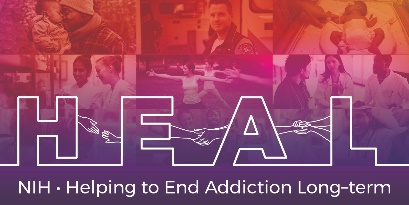 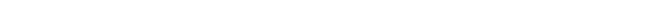 The Subjective Opiate Withdrawal Scale – SOWS is Copyrighted by Taylor & Francis.   To access this measure, please email the Taylor & Francis permissions department at tfcorpermissions@informa.com. Please include, in the body of the email, the following questions along with the corresponding answers:The intended target audience (e.g. sales reps, HCPs, researchers etc):The format for distribution printed and/or digital:The quantity for circulation (Our minimum quantity is 50 copies if printed or views if digital):Name of your company and country you are located:Whether the request has been made by pharma and if yes, the name of the pharma company and the country they are located:Once you have license permission, please share your email confirmation with HEAL_CDE@hsc.utah.edu for access to the NIH HEAL Initiative’s CDE for this measure.   An English CRF is available.  